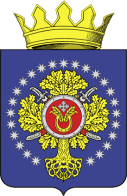 УРЮПИНСКИЙ МУНИЦИПАЛЬНЫЙ РАЙОНВОЛГОГРАДСКОЙ ОБЛАСТИУРЮПИНСКАЯ  РАЙОННАЯ  ДУМАР  Е  Ш  Е  Н  И  Е26 декабря 2022 года                    № 26/476О внесении изменений в приложение 1 к решению Урюпинской районной Думы от 28 декабря 2016 года N 33/253 «О порядке предоставления бюджетам сельских поселений, входящих в состав Урюпинского муниципального района, иных межбюджетных трансфертов на финансовое обеспечение передаваемых Урюпинским муниципальным районом полномочий по решению вопросов местного значения в соответствии с заключенными соглашениями, а также иных межбюджетных трансфертов на решение вопросов местного значения сельских поселений в соответствии с заключенными соглашениями»Рассмотрев обращение исполняющего обязанности главы Урюпинского муниципального района О.А. Андреева о внесении изменений в приложение 1 к решению Урюпинской районной Думы от 28 декабря 2016 года № 33/253 «О Порядке предоставления бюджетам сельских поселений, входящих в состав Урюпинского муниципального района, иных межбюджетных трансфертов на финансовое обеспечение передаваемых Урюпинским муниципальным районом полномочий по решению вопросов местного значения в соответствии с заключенными соглашениями, а также иных межбюджетных трансфертов на решение вопросов местного значения сельских поселений в соответствии с заключенными соглашениями»                  (в редакции решений Урюпинской районной Думы от 04 декабря 2017 года № 43/359, от 07 февраля 2019 года № 56/528, от 02 декабря 2019 года № 3/18, от 03 июня 2022 года № 362), на основании статей 9, 142.4 Бюджетного кодекса Российской Федерации, статьи 16.1Закона Волгоградской области от 26 июля 2005 года № 1093-ОД «О межбюджетных отношениях в Волгоградской области» Урюпинская районная Дума РЕШИЛА:        1. Внести в приложение 1 «Порядок предоставления из бюджета Урюпинского муниципального района бюджетам сельских поселений, входящих в состав Урюпинского муниципального района, иных межбюджетных трансфертов на финансовое обеспечение передаваемых Урюпинским муниципальным районом полномочий по решению вопросов местного значения в соответствии с заключенными соглашениями» к решению Урюпинской районной Думы от 28 декабря 2016 года № 33/253          (в редакции решений Урюпинской районной Думы от 04 декабря 2017 года № 43/359, от 07 февраля 2019 года № 56/528, от 02 декабря 2019 года № 3/18, от 03 июня 2022 года № 362) следующие изменения:        1.1. Пункт 4 изложить в следующей редакции:        «4. Объем иных межбюджетных трансфертов, предоставляемый конкретному поселению, на финансовое обеспечение передаваемых Урюпинским муниципальным районом полномочий по решению вопросов местного значения в части организации в границах поселения водоснабжения населения, водоотведения рассчитывается по формуле:ИМТВк = Чк x НВЧ x КВ + КНПк x ННП, где:        ИМТВк - объем иного межбюджетного трансферта, предоставляемого конкретному поселению, на финансовое обеспечение передаваемых Урюпинским муниципальным районом полномочий по решению вопросов местного значения в части организации в границах поселения водоснабжения населения, водоотведения;        Чк - численность населения конкретного поселения согласно данным территориального органа Федеральной службы государственной статистики по Волгоградской области по состоянию на 01 января года, предшествующего планируемому;        НВЧ - финансовый норматив стоимости предполагаемых затрат поселения на исполнение передаваемых муниципальным районом полномочий по решению вопросов местного значения в части организации в границах поселения водоснабжения населения, водоотведения в расчете на 1 жителя поселения, устанавливаемый в размере 200 рублей;        КВ - коэффициент, корректирующий финансовый норматив стоимости предполагаемых затрат поселения на исполнение передаваемых муниципальным районом полномочий по решению вопросов местного значения в части организации в границах поселения водоснабжения населения, водоотведения в расчете на 1 жителя поселения в зависимости от численности населения в поселении и устанавливается:        для поселений с численностью жителей до 500 человек (включительно) в размере 1,6;        для поселений с численностью жителей от 501 до 1000 человек (включительно) в размере 1,3;        для поселений с численностью жителей от 1001 до 1500 человек (включительно) в размере 1,1;        для поселений с численностью жителей от 1501 до 2000 человек (включительно) в размере 0,4;        для поселений с численностью жителей более 2000 человек в размере 0,7;        КНПк - количество населенных пунктов, входящих в состав конкретного поселения, согласно Закону Волгоградской области от 30 марта 2005 года             № 1037-ОД «Об установлении границ и наделении статусом Урюпинского района и муниципальных образований в его составе» (в редакции Законов Волгоградской области от 04 июля 2013 года № 67-ОД, от 28 июня 2017 года № 51-ОД, от 26 апреля 2019 года № 38-ОД);        ННП - финансовый норматив стоимости предполагаемых затрат поселения на исполнение передаваемых муниципальным районом полномочий по решению вопросов местного значения в части организации в границах поселения водоснабжения населения, водоотведения в расчете на 1 населенный пункт, входящий в состав поселения, устанавливаемый в размере 25 000 рублей.»;        1.2. Пункт 4.1 изложить в следующей редакции:        «4.1. Установить, что для сельских поселений Урюпинского муниципального района, имеющих на своей территории действующие очистные сооружения, объем иных межбюджетных трансфертов, предоставляемый конкретному поселению, на финансовое обеспечение передаваемых Урюпинским муниципальным районом полномочий по решению вопросов местного значения в части организации в границах поселения водоснабжения населения, водоотведения рассчитывается по формуле:ИМТВк = (Чк x НВЧ x КВ + КНПк x ННП) x 1,5.»;1.3. В пункте 4.2 слова «ПЛк - площадь мест захоронения на территории поселения. Установить, что при расчете показателя площади мест захоронения используются данные Паспорта социально-экономического развития района за соответствующий год» заменить словами «ПЛк - площадь мест захоронения на территории поселения. Установить, что при расчете показателя площади мест захоронения используются данные Паспорта социально-экономического развития района за соответствующий год, а также учитывается наличие соответствующего объекта в реестре муниципального имущества;»;1.4. В пункте 7 слова «не позднее 20 декабря» заменить словами «не позднее 30 декабря».        2. Настоящее решение вступает в силу после его опубликования в информационном бюллетене администрации Урюпинского муниципального района «Районные ведомости» с 01 января 2023 года, за исключением положений, для которых настоящим пунктом установлены иные сроки вступления их в силу.        Пункт 1.4 решения вступает в силу со дня его опубликования в информационном бюллетене администрации Урюпинского муниципального района «Районные ведомости».        3. Направить настоящее решение исполняющему обязанности главы Урюпинского муниципального района О.А. Андрееву для подписания и опубликования в установленном порядке.              Председатель                           Исполняющий обязанности главыУрюпинской районной Думы         Урюпинского муниципального района                         Т.Е. Матыкина                                                       О.А. Андреев